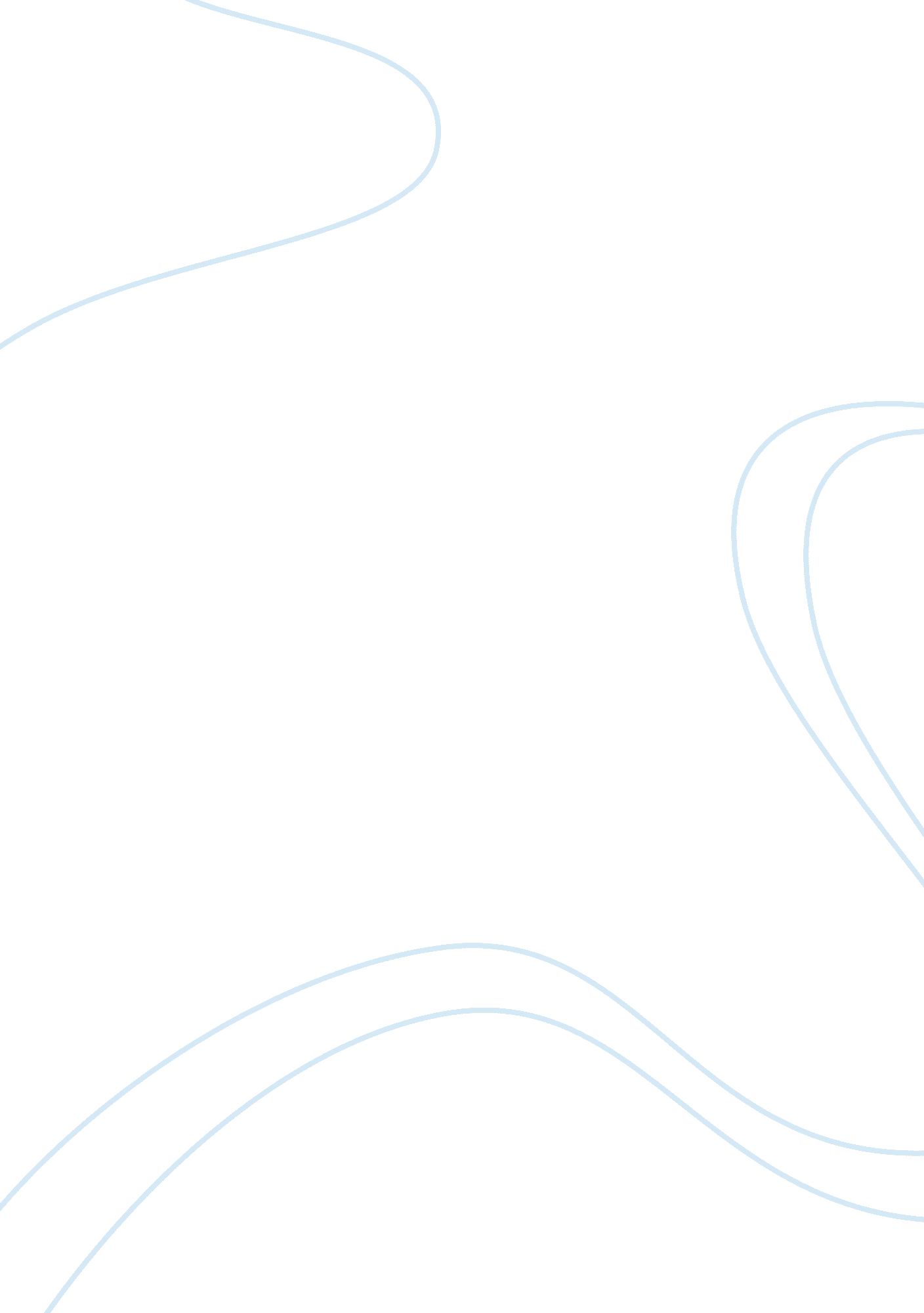 Impact of implementation of stem steam pbl in a student-centered classroom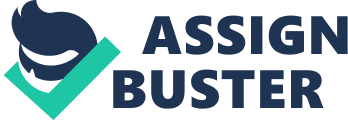 The Impact of Implementation of STEM/STEAM PBL in a Student-Centered Classroom. Introduction In spite of the rising nationwide concentration in STEAM, prognostic data, and cases in K-12 STEAM (Science, Technology, Engineering, Art and Math) instruction,  is a lack of studies that focus on STEAM instruction (Herro, Quigley, Jacques, & Baker, 2017).  Additionally, few investigations exists examining vital 21st century skills that are relevant to STEAM. Integration of technology in STEAM units, along with many other didactic hands-on lessons, is seen as an engager aimed at scholars to study content (Herro et al., 2017, p. 1614). “ Student-centered teaching approaches, such as STEAM instruction, are positively correlated with increased technology integration” (Herro, Quigley, Jacques, & Baker, 2017, p. 1518). Purpose This paper addresses technology integration practices teachers used during instruction to expand what we can learn on the subject of effectual STEAM pedagogic implementations (Herro et al., 2017). The intent of Ibrahim’s (2018) research was to observe consequences of project-based learning (PBL) on erratic preservice educators’ aim towards implementing technology into upcoming classrooms (Ibrahim & Callaway, 2018). Both studies require that teachers be trained to adequately fuse STEM/STEAM immersed curriculum into the course. Problem/Issue A documented scarcity of STEM (Science, Technology, Engineering and Mathematics) employees in the United States, in lieu of plans for upsurging STEM project and proficiency in K-12 institutes, is the issue in focus (Herro et al., 2017). In retort to the scarcity along with the necessity for everyone to operate on this progressively high-tech planet, didactic scientists and institutes are reimagining methods to instruct STEM. To attract today’s youthful scholars to a STEM-related set of skills and vocation broadening STEM by incorporating  art into instruction, is a need for everyone to function in an progressively high-tech world (Herro et al., 2017). Summarize Research Questions Data collection occurred during phase two in this research (Herro et al., 2017). How teachers integrate technology when enacting STEAM embedded  lessons in the classroom was the first research question focused on (Herro et al., 2017). The next inquiry examines processes, encounters, and successes of technology integration during STEAM application from the perspective of teachers (Herro et al., 2017). The research of Han (2016) and Nowikowski (2017) also focus on the processes, challenges and successes of implementing STEM/STEAM. Theoretical/Conceptual Framework Yakman developed an early framework for STEAM mastering and recommended that in today’s world one cannot comprehend science except for appreciating technology, similarly arguing that fine arts were vital towards interpreting science and technology (Herro et al., 2017). Others have proposed that present technological know-how frameworks can fine help technology integration in K-12 STEAM getting to know  (Herro et al., 2017, p. 1615). The International Society for Technology and Education (ISTE) offers research-based measures, stimulated by innovation, to direct instructors and understudies for victory within the advanced age counting communication, imagination, alliance, difficulty fathoming and basic considering (Herro et al., 2017). TPACK, assisted by ISTE Standards, stands as a widely accepted framework for perception in which instructors need to be made aware (Herro et al., 2017). TPACK emphasizes the intersection of technology, pedagogics along with subject matter intellect, while focusing greatly on integrating handy technologies with pedagogical techniques whilst paying interest to the exceptional and self-motivated correlation along with three kinds of sympathy and its subcategories (Herro et al., 2017). Rather than opening with the science and deciding on a STEAM dilemma to clear up, this problem solving process can be supported using the standards and framework collectively suggesting science “ choices” should emerge naturally (Herro et al., 2017). The Next Generation Science (NGS) Framework used in this study, carefully uses language that explains standard procedures of scientists and engineers (Herro et al., 2017). The NGS methods become science education outcomes designed for scholars (Kelley & Knowles, 2016). Essential to studying science concepts, logical trainings and competencies are too emphasized as key results (Kelley & Knowles, 2016). Creating hones are unique to the NGS machine in view that a few of the hone of researchers as well as engineers are shared. A coordinates STEM approach can provide a stage through a society of training to memorize the likenesses and contrasts of building and science (Kelley & Knowles, 2016, p. 3). STEM PBL was developed from a common instructional technique based totally on engineering ideas to enhance students’ problem-solving abilities, vocal exchange abilities, and deep perception of the subject (Han, Capraro, & Capraro, 2016). STEM PBL comprises an multidisciplinary instructing and mastering method using an ill-defined challenge and contextual task (Han et al., 2016, p. 158). When STEM PBL is utilized to K-12 instruction, educational programs guidelines of science, innovation, building, and/or science are implanted within the venture (Han et al., 2016, p. 158). In a STEM PBLventure, there may be interesting substance fabric of a focused on subject; in any case, the integration of science, innovation, designing, and science is by the by a critical reason of STEM PBL (Han et al., 2016, p. 258). STEM PBL instruction ought to see unmistakable from conventional address fashion instruction. In STEM PBL classes, picking up information of ought to be a constructive, collaborative, and contextual strategy ((Han et al., 2016). Agreeing with Han et al., (2016), the instructors need to be adequately prepared in arrange to put in constrain STEM PBL into the educational modules. The consider utilized the Center Furthermore math program and it can be in differentiate to STEM PBL due to the truth each frequently include built-in advancement of crucial concepts, student-centered examinations, organized arithmetic dialect improvement, and predominant science utilization (Han et al., 2016). Justification During STEAM teaching 17 of the 21 teachers demonstrated minute usage of technology integration in their STEAM units, often reflecting that it was exciting or engaging for students (Herro et al., 2017). “ Thirteen teachers frequently remarked that STEAM teaching increased the amount of  technology they used in their classrooms when compared to what they deemed traditional teaching lessons; this was evidenced in their reflection journals and noted in follow-up observations” (Herro et al., 2017, p. 1620).  Han (2016) states that the intervention program within this study was an authenticated and well-structured PD program on STEM PBL for high school in-service instructors. The main reason of the PD was to prepare instructors to get ready STEM PBL lesson plans and its successful execution in classrooms. Amid the N210 hours of PD, instructors learned more or less the theoretical groundwork of STEM PBL, strategies to make lesson plans utilizing STEM PBL, and best practices for STEM PBL execution (Han et al., 2016). Like Han’s study, Ibrahim’s (2018) study was suitable to address the study’s research. Within the Nowikowski (2017) study, the strategy utilized was suitable. Like, Herro’s study, Nowikowski’s study used qualitative methodology to conduct research. Results were gathered from documented analysis of teacher’s reﬂection composition books (amid six unmistakable stem tasks), college academic programs, in addition to an examination of analysis of scientific observations of the STEM exercises(Herro et al., 2017). Like Herro (2017). Nowikowski (2017) states that whereas the primary and final errands were reﬂective and outlined to recognize pre-existing STEM encounters and post-module information, separately, the other four STEM errands mimicked student-centered STEM exercises common to the center level classroom. The information were analyzed for designs and critical encounters among members (Herro et al., 2017). Method “ Researchers conducting basic qualitative studies are “ interested in (1) how people interpret their experiences, (2) how they construct their worlds, and (3) what meaning they attribute to their experiences” (Herro et al., 2017, p. 1616). This strategy fittingly helps us in examining the marvels of STEAM instructing in its normal setting to create sense of, and portray, how technological integration was utilized in STEAM instruction (Herro et al., 2017). The test was conducted in two segments, the initially tested members’ comprehension of STEAM instruction before and after completing 50 hours of STEAM PD, in a moment ensuing stage classroom usage of STEAM practices were inspected (Herro et al., 2017). During phase two educators received continued support from the researcher/teacher educators (RTEs) conducting this research as they implemented STEAM units into the lessons (Herro et al., 2017). Continued coursework, class observations, and assistance forming cohorts among colleagues and conduct peer observations was the support provided (Herro et al., 2017). Herro’s (2017) along with Ibrahim’s (2018) studies involved educators and their intent to integrate STEM/STEAM into lessons.  Ibrahim’s (2018) attendees were 36 preservice educators enrolled in one graduate section and two undergraduates in a required technology integration. In Han’s (2017) study, qualitative research was used to investigate STEAM instructors’ practices. Unlike the previous studies referenced, Ibrahim’s study used mixed method when examining intentions among educators to integrate technology into future classes. (Herro et al., 2017). To look at the effect of STEM PBL on scholars’ scholastic performance, Han (2016) outlined the investigation comparing scholars’ standardized test outcomes and developmental progress over a span of three years. The review in which scholars took the primary TAKS test after the schools completed the initial year of PD was recognized (Han et al., 2016). A primary model was at that point planned to look at the effect of STEM PBL on test subjects (Han et al., 2016). A main model was then created to observe the outcome of STEM PBL on at-risk scholars, unlike Herro (2017) and Ibrahim (2018) who used instructors in their studies. Limitations/flaws According to Kelley and Knowles (2016), all educators have to be properly trained in order to properly implement Steam/Stem PBL into a student-centered classroom. “ In Herro’s (2018) study, all teachers had similar support in that they were offered basic training to use digital tools such as Edmodo, Google Apps, Kahoot!, and Gizmos. Google Classroom was recently adopted and supported by the district, but teachers had not yet received training” (Herro et al., 2017, p. 1617). In the Han (2016) study, compared to the interest in STEM PBL, there have been few experimental studies examining the effectiveness of STEM PBL in relation to pupils’ scholastic achievements. Further studies were centered on the change in pupils’ mindset and actions toward STEM content (Herro et al., 2017) . Since STEM PBL comprises of exercises which invigorate communication and collaboration, Hispanic pupils might have had extra openings to create their dialect capability and feel more comfortable working in groups seem not be explored in this study (Han et al., 2016). Therefore, these factors are likely candidates for being highly relevant for future study when closing the gap in mathematics performance is important (Han et al., 2016). In order to have more consistent and legitimate STEM Field placements, additional inquiry is needed for continued growth and abet of STEM in 6 th -8 th grade instructor training (Nowikowski, 2017). Nowikowski (2017) and Herro (2018) state that imminent references involve more purposeful connection of teaching method and STEM content courses taught in isolation. In conclusion, Herro’s (2018) study along with the other studies in this assignment proved that effective STEM implementation in the student centered classroom is possible as long as teachers have the proper training and will have an assured effect on student learning. References Han, S., Capraro, R. M., & Capraro, M. M. (2016). How science, technology, engineering, and mathematics project based learning affects high-need students in the U. S. Learning and Individual Differences , 51 , 157–166. https://doi. org/10. 1016/j. lindif. 2016. 08. 045 Herro, D., Quigley, C., Jacques, L., & Baker, A. (2017). Examining technology integrating in middle school STEAM Units. Association for the Advancement of Computing in Education (AACE) , (pp. 1614-1623). Ibrahim, M., & Callaway, R. (2018). Toward improving preservice teachers’ Intention to Use technology in their future classroom: examining the effect of project-based learning on students’ attitude change (pp. 1518–1527). Presented at the Society for Information Technology & Teacher Education International Conference, Association for the Advancement of Computing in Education (AACE). Retrieved from http://www. learntechlib. org/primary/p/182729/ Kelley, T. R., & Knowles, J. G. (2016). A conceptual framework for integrated STEM education. International Journal of STEM Education , 3 (1), 11. https://doi. org/10. 1186/s40594-016-0046-z Nowikowski, S. H. (2017). Successful with STEM? A qualitative case study of pre-service teacher perceptions. The Qualitative Report , 22 (9), 24. 